                          ҠАРАР                                                                                                                   РЕШЕНИЕ                  24 декабрь 2018 й.                                               № 164                                     24 декабря   2018 г.Об утверждении ставок арендной платы для определения размера арендной платы за земли, находящиеся в муниципальной собственности СП Кызыльский  сельсовет муниципального района Альшеевский район на 2019 год, о внесении изменений в правила определения размера арендной платыВ соответствии с Земельным кодексом Российской Федерации, Федеральным законом "О введении в действие Земельного кодекса Российской Федерации", Законом Республики Башкортостан "О регулировании земельных отношений в Республике Башкортостан", в целях реализации принципа платности использования земли и эффективного управления земельными ресурсами Совет МР Альшеевский район решил:1. Утвердить прилагаемые:средние ставки арендной платы за земли, находящиеся в муниципальной собственности СП Кызыльский сельсовет муниципального района Альшеевский район Республики Башкортостан на 2019 год;ставки арендной платы за земли находящиеся в муниципальной собственности СП Кызыльский сельсовет муниципального района Альшеевский район  в процентах от кадастровой стоимости земельных участков на 2019 год.изменения в правила определения размера и внесения арендной платы за земли, находящиеся в муниципальной собственности СП Кызыльский сельсовет МР Альшеевский район Республики Башкортостан.    2. Установить, что размер арендной платы за земли, находящиеся в муниципальной собственности СП  Кызыльский сельсовет МР Альшеевский район Республики Башкортостан, если иное не установлено федеральными законами, определяется одним из следующих способов:а) на основании кадастровой стоимости земельных участков;б) по результатам торгов (конкурсов, аукционов);в) на основании рыночной стоимости права аренды земельных участков, определяемой в соответствии с законодательством Российской Федерации об оценочной деятельности;г) в размере земельного налога, установленного законодательством Российской Федерации за соответствующий земельный участок.2.1. Установить, что размер арендной платы за земельные участки, находящиеся в муниципальной собственности СП  Кызыльский сельсовет МР Альшеевский район Республики Башкортостан, предоставленные в аренду без торгов, если иное не установлено федеральными законами, определяется в порядке, предусмотренном правилами определения размера и внесения арендной платы за земли, находящиеся в муниципальной собственности СП Кызыльский сельсовет МР Альшеевский район Республики Башкортостан.Ежегодный размер арендной платы за земельные участки, находящиеся в муниципальной собственности СП Кызыльский сельсовет МР Альшеевский район Республики Башкортостан, предоставленные в аренду без торгов, в случае их образования из земельных участков, ранее предоставленных юридическим и физическим лицам, в том числе по результатам торгов (конкурсов, аукционов), определяется пропорционально размеру ежегодной арендной платы исходного земельного участка.3 В случае, если право на заключение договора аренды земельного участка приобретается в порядке, установленном земельным законодательством Российской Федерации, на торгах (конкурсах, аукционах), размер арендной платы определяется по результатам таких торгов (конкурсов, аукционов).4. Установить, что возврат арендаторам излишне уплаченной арендной платы за земельные участки, находящиеся в муниципальной собственности СП Кызыльский сельсовет МР Альшеевский район Республики Башкортостан, осуществляется в течение 3 месяцев после окончания финансового года, в случае подачи заявления арендатора о возврате излишне уплаченной арендной платы по договору аренды земельного участка - до окончания этого финансового года, если заявление арендатором подано по истечении финансового года, в котором излишне уплачена арендная плата, - в течение 2 месяцев со дня подачи заявления.5. Установить на 2019 год понижающий коэффициент в размере 0,01:- по договору аренды земельного участка, предоставленного предприятию (организации), находящемуся (-ейся) в стадии конкурсного производства;- а также в остальных случаях предоставления муниципальной преференции (-ий) в соответствии с антимонопольным законодательством;- по договору аренды земельного участка, предоставленного физическому или юридическому лицу, имеющему право на освобождение от уплаты земельного налога в соответствии с законодательством о налогах и сборах, за исключением случаев, когда право на заключение договора аренды земельного участка приобретено на торгах (конкурсах, аукционах);- по договору аренды земельного участка, предоставленного физическому лицу, имеющему право на уменьшение налоговой базы при уплате земельного налога в соответствии с законодательством о налогах и сборах, в случае, если налоговая база в результате уменьшения на не облагаемую налогом сумму принимается равной нулю, за исключением случаев, когда право на заключение договора аренды земельного участка приобретено на торгах (конкурсах, аукционах);- по договору аренды земельного участка, предоставленного физическому лицу, имеющему право на уменьшение налоговой базы при уплате земельного налога в соответствии с законодательством о налогах и сборах, в случае, если размер налогового вычета меньше размера налоговой базы, за исключением случаев, когда право на заключение договора аренды земельного участка приобретено на торгах (конкурсах, аукционах). При этом ставка 0,01 процента устанавливается в отношении арендной платы, равной размеру такого вычета;С предприятий (организаций), указанных в абзаце 1 пункта 5 и физических или юридических лиц, указанных в абзаце 3, 4, 5 пункта 5., при передаче ими в субаренду земельных участков, закрепленных за ними на правах аренды, а равно при передаче ими в аренду (субаренду) площадей зданий, строений, сооружений, расположенных на данном земельном участке, арендная плата взимается с площади земельного участка, переданного в субаренду другим лицам, на общих основаниях.В случае предоставления земельного участка, находящегося в муниципальной собственности муниципальной собственности СП Кызыльский сельсовет МР Альшеевский район Республики Башкортостан МР Альшеевский район Республики Башкортостан, для реализации приоритетного инвестиционного проекта муниципальной собственности СП Кызыльский сельсовет МР Альшеевский район Республики Башкортостан МР Альшеевский район Республики Башкортостан, включенного в Перечень приоритетных инвестиционных проектов муниципальной собственности СП Кызыльский сельсовет МР Альшеевский район Республики Башкортостан МР Альшеевский район Республики Башкортостан (далее - приоритетный инвестиционный проект), по заявлению инициатора такого проекта расчет арендной платы осуществляется с понижающим коэффициентом, равным 0,6, до ввода в эксплуатацию всех очередей строительства такого проекта, но не более пяти лет.После получения разрешения на ввод в эксплуатацию объекта инвестиционной деятельности расчет арендной платы за земельный участок, предоставленный в целях реализации приоритетного инвестиционного проекта, осуществляется в общем порядке.6. Настоящее решение вступает в силу с 1 января 2019 года.Глава сельского поселения                                              М.Х. Мавлихановс. Тавричанка«24» декабря 2018года№ 164УтвержденыРешением Совета муниципальной собственности СП Кызыльский сельсовет МР Альшеевский район Республики Башкортостан МР Альшеевский районот «24» декабря 2018года  № 164ИЗМЕНЕНИЯ,вносимые в правила определения размера и внесения арендной платы за земли, находящиеся в муниципальной собственности СП Кызыльский сельсовет МР Альшеевский район Республики Башкортостан В Правилах определения размера и внесения арендной платы за земли, находящиеся в муниципальной собственности СП Кызыльский сельсовет МР Альшеевский район Республики Башкортостан:в абзацах первом и пятнадцатом подпункта «б» пункта 1.2 цифры «2018»   заменить   цифрами «2019»; 2)	в пункте 1.11: а)	в третьем абзаце пункта 1.11 слова «меньше арендной платы» заменить словами «меньше либо равна арендной плате»;б)	в третьем абзаце подпункта 1.11.1 слова «После устранения арендатором выявленных нарушений целевого использования земельного участка арендная плата рассчитывается в прежнем размере» заменить словами «После	устранения	арендатором выявленных	нарушений	целевого использования земельного участка путем приведения фактической деятельности в соответствии с разрешенным использованием арендная плата рассчитывается в прежнем размере, а в случае изменения разрешенного использования земельного участка – согласно действующим формулам подпунктов "а" и "б" пункта 1.2 настоящих Правил»;3) третий абзац подпункта «а» пункта 2.2 изложить в следующей редакции:«акт проверки (обследования) земельного участка, составленный должностными лицами органов государственного земельного надзора или муниципального земельного контроля, на основании которого арендодатель привлечен к административной ответственности за использование земельного участка не по целевому назначению в соответствии с его принадлежностью к той или иной категории земель и (или) разрешенным использованием;».УтвержденыРешением Совета СП Кызыльский сельсовет МР Альшеевский районот 24.12.2018 года №164 СРЕДНИЕ СТАВКИАРЕНДНОЙ ПЛАТЫ ЗА ЗЕМЛИ, НАХОДЯЩИЕСЯ В МУНИЦИПАЛЬНОЙСОБСТВЕННОСТИ СП КЫЗЫЛЬСКИЙ СЕЛЬСОВЕТ МУНИЦИПАЛЬНОГО РАЙОНА АЛЬШЕЕВСКИЙ РАЙОН РЕСПУБЛИКИ БАШКОРТОСТАН на 2019 годI. Арендная плата за землисельскохозяйственного назначения  II. Арендная плата за земельные участки в границахнаселенных пунктов и вне их чертыУтвержденыРешением Совета СП Кызыльский  сельсовет МР Альшеевский районОт 24.12.2018 года № 164СТАВКИ арендной платы за земли, находящиеся в муниципальной собственности СП Кызыльский сельсовет муниципального района Альшеевский район и земли до разграничения государственной  собственности на землю в процентах от кадастровой стоимости земельных участков на 2019 годПримечание: По договорам аренды земельных участков (дополнительным соглашениям о присоединении к договорам аренды земельных участков) для проектирования, строительства (включая подготовительные работы) и реконструкции объектов арендная плата за землю исчисляется по ставкам, предусмотренным для эксплуатации соответствующих объектов.БАШҠОРТОСТАН РЕСПУБЛИКАҺЫӘЛШӘЙ РАЙОНЫМУНИЦИПАЛЬ РАЙОНЫНЫҢҠЫҘЫЛ АУЫЛ СОВЕТЫАУЫЛ БИЛӘМӘҺЕ СОВЕТЫ(БАШҠОРТОСТАН РЕСПУБЛИКАҺЫӘЛШӘЙ РАЙОНЫКЫЗЫЛ АУЫЛ СОВЕТЫ)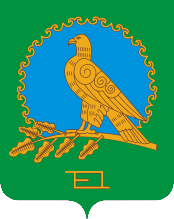 РЕСПУБЛИКА БАШКОРТОСТАНСОВЕТ СЕЛЬСКОГО ПОСЕЛЕНИЯКЫЗЫЛЬСКИЙ СЕЛЬСОВЕТМУНИЦИПАЛЬНОГО РАЙОНААЛЬШЕЕВСКИЙ РАЙОН(КЫЗЫЛЬСКИЙ СЕЛЬСОВЕТАЛЬШЕЕВСКОГО  РАЙОНАРЕСПУБЛИКИ БАШКОРТОСТАН)N 
п/пНаименование муниципального района  Ставка арендной платы, руб./га 1232 СП Кызыльский сельсовет55,49Категория (вид)   
земель        Пользователь  Целевое назначение   
земель         Средняя  
ставка  
арендной 
платы   1          2        3           4     Земли                
сельскохозяйственного
использования,  земли
поселений     -     в
границах     сельских
населенных пунктов  и
вне их черты         Граждане,       
юридические лицаЛичное        подсобное
хозяйство, садоводство,
огородничество,        
животноводство,        
сенокошение,      выпас
скота;                 
сельскохозяйственное   
производство           68,90   
руб./га  Земли поселений  -  в
границах     сельских
населенных пунктов   Граждане,       
юридические лицаИные цели              75,68
коп./кв. мЗемли промышленности,
транспорта,  связи  и
т.д.  -   вне   черты
населенных пунктов   Граждане,       
юридические лицаПромышленная           
деятельность   (включая
карьеры  и  территории,
нарушенные             
производственной       
деятельностью),        
транспорт,       связь,
радио телевещание       105,61
коп./кв. мЗемли особо охраняемых территорий и объектовграждане,       
юридические лицаразмещение баз отдыха, пансионатов, туристических баз и других рекреационных объектов105,61
коп./кв. м№ п/пНаименование вида разрешенного использования и его составСтавка арендной платыот кадастровой стоимости земли, %на 2019г.1231Земельные участки, предназначенные для размещения домов многоэтажной жилой застройки1.1Земельные участки, предназначенные для размещения малоэтажных жилых домов0,341.2Земельные участки, предназначенные для размещения среднеэтажных жилых домов0,341.3Земельные участки, предназначенные для размещения многоэтажных жилых домов0,341.4Земельные участки общежитий1.4а) на землях поселений0,331.4б) на землях промышленности2,152Земельные участки, предназначенные для размещения домов индивидуальной жилой застройки2.1Земельные участки для размещения объектов  индивидуального жилищного строительства0,342.2Земельные участки для ведения личного подсобного хозяйства (приусадебные участки)0,342.3Земельные участки для ведения личного подсобного хозяйства (полевой участок – земли сельскохозяйственного назначения)0,683Земельные участки, предназначенные для размещения гаражей и автостоянок3.1Земельные участки гаражей (индивидуальных, кооперативных) для хранения   индивидуального автотранспорта:3.1- площадью до 60 кв.м.2,73.1- площадью свыше 60 кв.м.5,073.2Обслуживание автотранспорта, автостоянки1,693.3Земельные участки гаражей учреждений, организаций и предприятий1,694Земельные участки, находящиеся в составе дачных, садоводческих и огороднических объединений4.1Садовые, огородные земельные участки4.1а) в пределах границ населенных пунктов0,344.1б) за пределами границ населенных пунктов0,344.2Дачные земельные участки4.2а) в пределах границ населенных пунктов0,344.2б) за пределами границ населенных пунктов0,345Земельные участки, предназначенные для размещения объектов торговли, общественного питания и бытового обслуживания5.1Земельные участки для размещения объектов оптовой торговли2,155.2Земельные участки для размещения объектов розничной торговли площадью более 60 кв.м.4,285.3Земельные участки для размещения объектов розничной торговли площадью более 60 кв.м. и имеющие 2 и более этажей, в том числе цокольный этаж5,35.4Земельные   участки   для   размещения    объектоврозничной торговли площадью менее 60 кв.м.  14,245.5Земельные участки рынков, оказывающих услуги по предоставлению торговых мест1,625.6Земельные участки торговых центров, торгово-сервисных комплексов, в том числе объектов придорожного сервиса5,65.7Земельные участки для размещения объектов общественного питания с алкогольными напитками (рестораны, кафе, бары, столовые, закусочные и т.д.)5.7а) в пределах границ населенных пунктов5,65.7б) за пределами границ населенных пунктов5,65.8Земельные участки столовых  при  предприятиях и учреждениях и предприятий поставки продукции общественного питания без алкогольных напитков5.8а) в пределах границ населенных пунктов2,925.8б) за пределами границ населенных пунктов2,925.9Земельные участки мастерских, фотоателье, фотолабораторий1,765.10Земельные участки ремонтных мастерских и мастерских технического обслуживания, электроаппаратур, сложно-бытовой техники1,765.11Земельные участки предприятий по прокату1,765.12Земельные участки бань, душевых1,765.13Земельные участки парикмахерских1,765.14Земельные участки химчисток, прачечных1,765.15 Земельные участки для размещения объектов технического обслуживания и ремонта транспортных средств, машин и оборудования, в том числе автосервис5.15 а) в пределах границ населенных пунктов5,415.15 б) за пределами границ населенных пунктов3,45.16Земельные участки для  организации   лотерей (включая продажу лотерейных билетов)37,25.17Земельные участки объектов по оказанию ритуальных и обрядовых услуг1,765.18Земельные участки, занятые рекламными установками5.18а) в пределах границ населенных пунктов5,855.18б) за пределами границ населенных пунктов34,155.19Земельные участки для размещения сельскохозяйственных ярмарок0,925.20Земельные участки для строительства и размещения религиозных учреждений0,0015.19Открытые площадки используемые под складирование товарно-материальных запасов, торговую деятельность  5.19а) в пределах границ населенных пунктов2,265.19б) за пределами границ населенных пунктов2,266Земельные участки, предназначенные для размещения автозаправочных станций, автостанций, автовокзалов, гостиниц, кемпингов, мотелей6.1Земельные участки автозаправочных станций6.1а) в пределах границ населенных пунктов:- категория «земли населённых пунктов»- категория «земли промышленности»14,120,286.1б) за пределами границ населенных пунктов29,216.1Земельные участки автогазазаправочных станций           6.1а) в пределах границ населенных пунктов- категория «земли населённых пунктов»- категория «земли промышленности»8,799,716.1б) за пределами границ населенных пунктов9,716.1Земельные участки газонакопительных станций             6.1а) в пределах границ населенных пунктов:- категория «земли населённых пунктов»- категория «земли промышленности»9,716.1б) за пределами границ населенных пунктов9,716.2Земельные участки, предназначенные для размещения автостанций, автовокзалов6.2а) в пределах границ населенных пунктов1,766.2б) за пределами границ населенных пунктов1,966.3Земельные участки гостиниц, мотелей, отелей6.3а) в пределах границ населенных пунктов11,276.3б) за пределами границ населенных пунктов11,276.4Земельные участки,  предназначенные для размещения кемпингов6.4а) в пределах границ населенных пунктов11,456.4б) за пределами границ населенных пунктов29,217Земельные участки, предназначенные для размещения административных и офисных зданий, объектов образования, науки, здравоохранения и социального обеспечения, физической культуры и спорта, культуры и искусства, земельные участки для размещения религиозных объектов7.1Земельные участки образовательных учреждений (дошкольных, общеобразовательных, начального, среднего)0,247.2Земельные участки образовательных учреждений (  высшего профессионального и послевузовского образования, дополнительного образования взрослых)0,397.3Земельные участки научных организаций (научно-исследовательских организаций, научных организаций образовательных учреждений высшего профессионального образования, опытно-конструкторских, проектно-конструкторских, проектно-технологических и иных организаций, осуществляющих научную и (или) научно-техническую деятельность)0,347.4Земельные участки государственных академий наук (Российской академии сельскохозяйственных наук, Российской академии медицинских наук, Российской академии образования, Российской академии архитектуры и строительных наук, Российской академии художеств)0,347.5 Земельные участки объектов здравоохранения (лечебно-профилактических и научно-исследовательских учреждений, образовательных учреждений, фармацевтических предприятий и организаций, аптечных учреждений, санитарно-профилактических учреждений, территориальных органов, созданных в установленном порядке для осуществления санитарно-эпидемиологического надзора, учреждений судебно-медицинской экспертизы, службы материально-технического обеспечения)0,47.5 Земельные участки лиц, занимающихся частной медицинской практикой и частной фармацевтической деятельностью15,617.5 Земельные участки ветеринарных лечебниц, частных  врачебных  или  операционных  кабинетов1,767.6Земельные участки органов государственного управления общего и   социально-экономического характера0,347.6Земельные участки органов по  реализации  внешней политики,   обеспечению законности,  прав  и  свобод граждан0,317.6Земельные участки организаций обязательного  социального обеспечения (деятельность которых  связана  с предоставлением пособий по болезни, материнству и временной нетрудоспособности, с  пенсионным  обеспечением государственных  служащих;  с предоставлением пенсий по  старости, инвалидности, случаю  потери  кормильца,   за   выслугу   лет; с предоставлением пособий  по безработице и пособий многодетным семьям и пособий на ребенка)0,317.6Земельные участки иных объектов предоставления социальных услуг0,347.7Земельные участки спортивных клубов, коллективов физической культуры, действующих на самодеятельной и профессиональной основах в образовательных учреждениях0,247.7Земельные участи детско-юношеских спортивных школ, клубов  физической подготовки, спортивно-технических школ0,247.7Земельные участки специализированных детско-юношеских школ олимпийского резерва, училищ олимпийского резерва, школ высшего спортивного мастерства, центров олимпийской подготовки0,247.7Земельные участки образовательных учреждений и научных организаций в области физической культуры и спорта всех типов и видов независимо от организационно-правовых форм0,247.7Земельные участки общероссийских физкультурно-спортивных объединений – физкультурно-спортивных организаций, общероссийских федераций (союзов, ассоциаций) по различным видам спорта, общественно-государственных физкультурно-спортивных обществ, оборонных спортивно-технических организаций0,247.7Земельные участки Олимпийского комитета России0,247.7Земельные участки федерального органа исполнительной власти в области физической культуры и спорта, органов исполнительной власти субъектов Российской Федерации в области физической культуры и спорта, подведомственных им организаций, муниципальных организаций физической культуры и спорта0,247.8Земельные участки учреждений кино и кинопроката         1,697.8Земельные участки театрально-зрелищных предприятий, концертных организаций и коллективов филармонии0,347.9Земельные участки выставок, музеев0,347.10Земельные участки парков культуры и отдыха0,317.11Земельные участки музыкальных, художественных и хореографических школ, клубных учреждений и библиотек0,317.12Земельные участки объектов финансирования, кредитования, страхования18,267.13Земельные участки офисов, представительств коммерческих организаций5,967.14Земельные участки офисов, представительств индивидуальных предпринимателей и физических лиц не являющихся индивидуальными предпринимателями5,967.15Земельные участки для проектирования, строительства и реконструкции объектов социально-культурного назначения1,58Земельные участки, предназначенные для размещения объектов рекреационного и лечебно-оздоровительного назначения8.1Земельные участки баз отдыха, пансионатов, туристических баз и других рекреационных объектов8.1а) в пределах границ населенных пунктов19,128.1б) за пределами границ населенных пунктов43,438.2Земельные участки санаториев8.2а) в пределах границ населенных пунктов3,58.2б) за пределами границ населенных пунктов3,58.3Земельные участки  пионерских лагерей, детских и спортивных лагерей8.3а) в пределах границ населенных пунктов0,568.3б) за пределами границ населенных пунктов0,568.4Земельные участки, на которых расположены туристские парки и туристские трассы8.4а) в пределах границ населенных пунктов1,768.4б) за пределами границ населенных пунктов1,768.5Земельные участки, на которых расположены горнолыжные базы, горнолыжные центры, горнолыжные трассы1,768.6Земельные участки  домов рыболовов и охотников6,89Земельные участки, предназначенные для размещения производственных и административных зданий, строений, сооружений промышленности, коммунального хозяйства, материально-технического, продовольственного снабжения, сбыта и заготовок9.1  Земельные   участки,   занятые   административными
зданиями промышленных предприятий                 9.1  а) в пределах границ населенных пунктов3,959.1  б) за пределами границ населенных пунктов3,959.1  Земельные   участки,   занятые   производственными
базами промышленных предприятий                     3,959.1  а) в пределах границ населенных пунктов3,959.1  б) за пределами границ населенных пунктов3,959.1  Другие земельные участки промышленных предприятий 3,959.1  а) в пределах границ населенных пунктов, в том числе земельные участки объектов водоснабжения и канализации (в том числе установка, ремонт и обслуживание водозаборных узлов)3,959.1  б) за пределами границ населенных пунктов, в том числе земельные участки объектов водоснабжения и канализации (в том числе установка, ремонт и обслуживание водозаборных узлов)3,959.1  Земельные участки строительных организаций        1,76       9.1  Земельные   участки,   занятые   производственными базами,   предприятий малого и среднего бизнеса,  баз индивидуальных предпринимателей и физических  лиц, не являющихся индивидуальными предпринимателями, площадью   9.1  - менее 0,5 га- от 0,5 га до 1,0 га- от 1,0 га до 1,62 га- от 1,62 га до 2,0 га- более 2,0 га17,5614,0310,496,963,8     9.1  Земельные   участки,   занятые   складскими объектами,   предприятий малого и среднего бизнеса,  индивидуальных предпринимателей для осуществления торговой деятельности9.1  а) в пределах границ населенных пунктов5,19.1  б) за пределами границ населенных пунктов5,19.1  Земельные   участки,   занятые   производственными базами  предприятий, обслуживающих сельхозтоваропроизводителей площадью более 10га0,689.1  Земельные   участки,   занятые   производственными базами  предприятий, обслуживающих сельхозтоваропроизводителей площадью от 3 га до 10 га              3,269.1  Земельные   участки,   занятые   производственными базами  предприятий, обслуживающих сельхозтоваропроизводителей площадью от 1 га до 3 га  а) в пределах границ населенных пунктов4,34б) за пределами границ населенных пунктов4,34Земельные   участки,   занятые   производственными базами  предприятий, обслуживающих сельхозтоваропроизводителей площадью менее 1 га а) в пределах границ населенных пунктов6,52б) за пределами границ населенных пунктов6,529.2Земельные участки типографий2,269.3Земельные участки ДЭЗов (РЭУ, ЖЭК)2,719.3Земельные участки электроснабжения (трансформаторные подстанции)9.3а) в пределах границ населенных пунктов3,059.3б) за пределами границ населенных пунктов3,059.3Земельные участки объектов коммунального хозяйства (водоснабжения и канализации (в том числе установка, ремонт и обслуживание водозаборных узлов))1,769.3Земельные участки объектов газоснабжения (сетевого газоснабжения, сжиженного газоснабжения, устройство, ремонт и   обслуживание   внутридомового газового оборудования и арматуры); газораспределительных  станций, газораспределительных устройств; объектов теплоснабжения9.3а) в пределах границ населенных пунктов2,719.3б) за пределами границ населенных пунктов2,719.3Земельные участки объектов тепловых пунктов, бойлерных; районных котельных; центральных тепловых пунктов1,929.3Земельные участки других объектов коммунального хозяйства1,769.4Земельные участки общественных туалетов1,769.4Земельные участки  выгребных ям1,769.4Земельные участки объектов переработки, уничтожения,   утилизации  и  захоронения отходов1,769.5Земельные участки мусороперерабатывающих (мусоросжигающих предприятий)9.5а) в пределах границ населенных пунктов1,769.5б) за пределами границ населенных пунктов1,769.5Земельные участки полигонов промышленных и бытовых отходов9.5а) в пределах границ населенных пунктов1,769.5б) за пределами границ населенных пунктов1,769.6Земельные участки пунктов приема вторсырья9.6а) в пределах границ населенных пунктов2,719.6б) за пределами границ населенных пунктов2,719.6Земельные участки контор механизированной уборки2,269.7Земельные участки кладбищ1,769.8Земельные участки заготовительных пунктов и отделений4,969.8Земельные участки баз и складов9.8а) в пределах границ населенных пунктов4,639.8б) за пределами границ населенных пунктов4,639.8Земельные участки снабженческих контор и отделений4,319.8Земельные участки элеваторов9.8а) в пределах границ населенных пунктов4,969.8б) за пределами границ населенных пунктов4,969.8Земельные участки прочих предприятий материально-технического, продовольственного снабжения, сбыта и заготовок3,399.9Земельные участки для размещения технопарков1,6910 Земельные участки, предназначенные для размещения электростанций, обслуживающих их сооружений и объектов10.1Земельные участки тепловых электростанций, гидроэлектростанций,  атомных электростанций и иных видов электростанций10.1а) в пределах границ населенных пунктов1,7610.1б) за пределами границ населенных пунктов1,9610.2Земельные участки обслуживающих электростанции сооружений и объектов10.2а) в пределах границ населенных пунктов1,7610.2б) за пределами границ населенных пунктов1,9610.3Земельные участки, предназначенные для размещения солнечных электростанции, использующих возобновляемые источники энергии1,011  Земельные участки, предназначенные для размещения   железнодорожных вокзалов11.1Земельные участки для размещения железнодорожных вокзалов и железнодорожных станций11.1а) в пределах границ населенных пунктов1,7611.1б) за пределами границ населенных пунктов1,9612  Земельные участки для размещения водных объектов (природного или искусственного водоема, водотока либо иного объекта, постоянное или временное сосредоточение вод в котором имеет характерные формы и признаки водного режима)12  а) в пределах границ населенных пунктов5,2512  б) за пределами границ населенных пунктов5,2513Земельные участки, предназначенные для размещения железнодорожных путей, автомобильных дорог, искусственно созданных внутренних водных путей, причалов, пристаней, полос отвода железных и автомобильных дорог общего пользования, водных путей, трубопроводов, кабельных, радиорелейных и воздушных линий связи и   линий радиофикации, воздушных линий электропередачи, конструктивных элементов и сооружений, объектов, необходимых для эксплуатации, содержания, строительства, реконструкции, ремонта, развития наземных и подземных зданий, строений, сооружений, устройств транспорта, энергетики и связи; размещения наземных сооружений и инфраструктуры спутниковой связи, объектов космической деятельности, обороны, безопасности13.1Земельные участки для размещения железнодорожных путей13.1а) в пределах границ населенных пунктов1,7613.1б) за пределами границ населенных пунктов1,9613.1Земельные участки для установления полос отвода и охранных зон железных дорог13.1а) в пределах границ населенных пунктов1,7613.1б) за пределами границ населенных пунктов1,9613.2Земельные участки для размещения, эксплуатации, расширения и реконструкции строений, зданий, сооружений, в том числе устройств и других объектов, необходимых для эксплуатации, содержания, строительства, реконструкции, ремонта, развития наземных и подземных зданий, строений, сооружений, устройств и других объектов железнодорожного транспорта13.2а) в пределах границ населенных пунктов1,7613.2б) за пределами границ населенных пунктов1,7613.3Земельные участки автомобильных дорог, их конструктивных элементов и дорожных сооружений, земельные участки занятые подъездными путями 13.3а) в пределах границ населенных пунктов3,2613.3б) за пределами границ населенных пунктов1,7613.3Земельные участки полос отвода автомобильных дорог13.3а) в пределах границ населенных пунктов1,7613.3б) за пределами границ населенных пунктов1,7613.4Земельные участки для размещения объектов автомобильного транспорта и объектов дорожного хозяйства, необходимых для эксплуатации, содержания, строительства, реконструкции, ремонта, развития наземных и подземных зданий, строений, сооружений, устройств13.4а) в пределах границ населенных пунктов1,7613.4б) за пределами границ населенных пунктов1,7613.5Земельные участки гидротехнических и иных сооружений (плотин, водосбросных, водоспускных и водовыпускных сооружений, туннелей, каналов, насосных станций, судоходных шлюзов, судоподъемников; сооружений, предназначенных для защиты от наводнений и разрушений берегов водохранилищ, берегов и дна русел рек; сооружений (дамб), ограждающих хранилища жидких отходов промышленных и сельскохозяйственных организаций; устройств от размывов на каналах, а также других сооружений, предназначенных для использования водных ресурсов и предотвращения вредного воздействия вод и жидких отходов)13.5а) в пределах границ населенных пунктов3,8213.5б) за пределами границ населенных пунктов3,8213.6Земельные участки для размещения нефтепроводов, газопроводов, иных трубопроводов13.6а) в пределах границ населенных пунктов3,8213.6б) за пределами границ населенных пунктов3,8213.7Земельные участки для размещения объектов, необходимых для эксплуатации, содержания, строительства, реконструкции, ремонта, развития наземных и подземных зданий, строений, сооружений, устройств и других объектов трубопроводного транспорта13.7а) в пределах границ населенных пунктов3,8213.7б) за пределами границ населенных пунктов3,8213.8Земельные участки эксплуатационных предприятий связи, энергетики, на балансе которых находятся радиорелейные, воздушные, кабельные линии связи и воздушные линии электропередач и соответствующие полосы отчуждения  13.8а) в пределах границ населенных пунктов11,2713.8б) за пределами границ населенных пунктов11,2713.9Земельные участки  кабельных, радиорелейных и воздушных линий связи, линий радиофикации и воздушных линий электропередачи на трассах кабельных и воздушных линий связи,  радиофикации,  линий электропередачи и соответствующих охранных зон линий связи 11,2713.9а) в пределах границ населенных пунктов11,2713.9б) за пределами границ населенных пунктов11,2713.9Земельные участки подземных кабельных и воздушных линий связи и радиофикации и соответствующих охранных зон линий связи11,2713.9а) в пределах границ населенных пунктов11,2713.9б) за пределами границ населенных пунктов11,2713.9Земельные участки  наземных и подземных необслуживаемых усилительных пунктов на кабельных линиях связи и соответствующих охранных зон11,2713.9а) в пределах границ населенных пунктов11,2713.9б) за пределами границ населенных пунктов11,2713.9Земельные участки прочих предприятий связи11,2713.9а) в пределах границ населенных пунктов11,2713.9б) за пределами границ населенных пунктов11,2713.10Земельные участки наземных сооружений и инфраструктуры спутниковой, радиорелейной и кабельной связи13.10а) в пределах границ населенных пунктов1,7613.10б) за пределами границ населенных пунктов 2,0213.11Земельные участки иных конструктивных элементов и сооружений, объектов, необходимых для эксплуатации, содержания, строительства, реконструкции, ремонта, развития наземных и подземных зданий, строений, сооружений, устройств транспорта, энергетики и связи, объектов космической деятельности33,8113.12Земельные участки объектов обеспечения  общественного порядка и безопасности13.12а) в пределах границ населенных пунктов1,7613.12б) за пределами границ населенных пунктов1,7613.12Земельные участки органов внутренних дел13.12а) в пределах границ населенных пунктов1,7613.12б) за пределами границ населенных пунктов1,7613.12Земельные участки объектов обеспечения безопасности в чрезвычайных ситуациях13.12а) в пределах границ населенных пунктов1,7613.12б) за пределами границ населенных пунктов1,7613.12Земельные участки войсковых частей13.12а) в пределах границ населенных пунктов1,7613.12б) за пределами границ населенных пунктов1,7613.12Земельные участки других объектов обороны13.12а) в пределах границ населенных пунктов1,7613.12б) за пределами границ населенных пунктов1,7614Земельные участки, занятые особо охраняемыми территориями и объектами, в том числе городскими лесами, скверами, парками, городскими садами14.1Земельные участки, имеющие особое природоохранное значение (земли государственных природных заповедников, в том числе биосферных, государственных природных заказников, памятников природы, национальных парков, природных парков, дендрологических парков, ботанических садов, земельные участки запретных и нерестоохранных полос14.1а) в пределах границ населенных пунктов1,7614.1б) за пределами границ населенных пунктов1,7614.1Земельные участки, имеющие научное, эстетическое и иное особо ценное значение (земельные участки, в пределах которых имеются природные объекты и объекты культурного наследия, представляющие особую научную, историко-культурную ценность (типичные или редкие ландшафты, культурные ландшафты, сообщества растительных, животных организмов, редкие геологические образования), земельные участки, предназначенные для осуществления деятельности научно-исследовательских организаций)14.1а) в пределах границ населенных пунктов1,7614.1б) за пределами границ населенных пунктов1,7615Земельные участки, предназначенные для сельскохозяйственного использования15.1Земельные участки сельскохозяйственных угодий (пашен, сенокосов, пастбищ, залежей, земель, занятых многолетними насаждениями)15.1а) в пределах границ населенных пунктов0,3415.1б) за пределами границ населенных пунктов0,3415.2Земельные участки сельскохозяйственных угодий (пашен, сенокосов, пастбищ, залежей занятыми под водными объектами) для рыбоводства15.2а) в пределах границ населенных пунктов1,7615.2б) за пределами границ населенных пунктов1,7615.3Земельные участки, занятые объектами сельскохозяйственного назначения и предназначенные для ведения сельского хозяйства, объектов сельскохозяйственного назначения на землях  сельскохозяйственного назначения площадью более 1 га3,2615.4Земельные     участки,      занятые      объектами сельскохозяйственного назначения и предназначенные для   ведения   сельского   хозяйства,    объектов сельскохозяйственного назначения, расположенные на землях поселений площадью более 1 га    2,1715.5Земельные     участки,      занятые      объектами сельскохозяйственного назначения и предназначенные для   ведения   сельского   хозяйства,    объектов сельскохозяйственного назначения, расположенных на землях  сельскохозяйственного назначения, площадью менее 1 га    3,2615.6Земельные     участки,      занятые      объектами сельскохозяйственного назначения и предназначенные для   ведения   сельского   хозяйства,    объектов сельскохозяйственного назначения, расположенные на землях поселений площадью менее 1 га    3,2615.7Земельные участки, занятые теплицами площадью менее 1 га33,8115.8Земельные участки, занятые теплицами площадью от 1 га до 5 га16,9216Земельные участки улиц, проспектов, площадей, шоссе, аллей, бульваров, застав, переулков, проездов, тупиков; земельные участки земель резерва; земельные участки, занятые водными объектами, изъятыми из оборота или ограниченными в обороте в соответствии с законодательством Российской Федерации; земельные участки под полосами отвода водоемов, каналов и коллекторов, набережные16.1Земельные участки общего пользования, занятые площадями, шоссе, аллеями, заставами, переулками, тупиками, улицами, проездами, автомобильными дорогами, набережными, скверами, бульварами, водными объектами, пляжами и другими объектами, которые могут включаться в состав различных территориальных зон и не подлежат приватизации13,6317Прочие земельные участки для иных целей17а) в пределах границ населенных пунктов13,6317б) за пределами границ населенных пунктов34,15